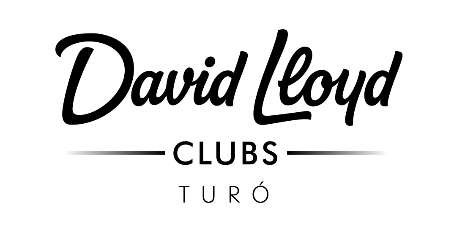 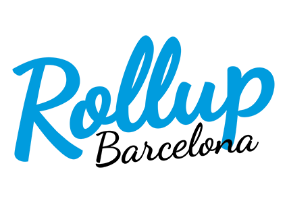 INFORMACIÓN Y NORMATIVA CIRCUITO ROLLUP DE PÁDEL 2023-2024PRUEBAS DEL CIRCUITO1ª PRUEBA: DEL 15 al 22 MARÇ 2ª PRUEBA: DEL 12 AL 18 DE MAIG3ª PRUEBA: DEL 7 AL 14 DE JUNYCUADROS:TRES PRUEBASCUADRO MASCULINO Y FEMENINO PRIMERA: 8 PAREJASCUADRO SEGUNDA MASULINO Y FEMENINO: 16 PAREJASCUADRO TERCERA MASCULINO Y FEMENINO: 16 PAREJASCUADRO QUARTA MASCULINO Y FEMENINO: 16 PAREJASCUADRO MIXTO (1ª, 2ª, 3ª): 8 o 16 PAREJASLos cuadros de cada categoría pueden ser modificados en función del número de inscritos.NORMATIVA COMPETICIÓN:Las inscripciones se realizarán por la en la web https://www.turotournaments.com/ o bien en la APP Turo Tournaments que se puede descargar en Google Play o Apple Store.La fecha límite de inscripción de la primera prueba será el día 10 de marzo.Los cuadros y horarios de los partidos saldrán publicados el miércoles por la tarde y estarán expuestos en el expositor de Pádel (pared pista 7 de Pádel).Las peticiones de los HORARIOS DE JUEGO de cada pareja inscrita se tendrán en cuenta a la hora de hacer el orden de juego, pero la organización NO PUEDE GARANTIZAR respetarlas en su totalidad.La categoría inscrita de cada pareja será un dato orientativo para la organización, esta tendrá la potestad de MODIFICAR LA CATEGORÍA DE UNA PAREJA en función del nivel de la misma.Podrá jugar la competición los jugadores nacidos a partir del 2008  (1ª prueba) 2009 (2ª y 3ª prueba)NO es obligatorio JUGAR TODO EL CIRCUITO con la misma pareja, cada jugador suma los puntos INDIVIDUALMENTE de los tres torneos y quedar CAMPEÓN/A DEL CIRCUITO ROLLUP 2023/2024El cargo de la inscripción se hará directamente en el número de cuenta de cada socio/a una vez finalizada cada prueba.Los jugadores que hayan escogido jugar las tres pruebas podrán recoger LA MOCHILA HEAD el primer día de juego de la primera prueba, también recordar que tendrán la CENA PICA-PICA incluida en el precio, el día de la entrega de premios del CIRCUITO (14 JUNIO 2024)Un jugador/a que haya perdido en PRIMERA RONDA O HAYA TENIDO BYE y PERDIDO EN SEGUNDA RONDA podrá jugar la CONSOLACIÓN.RANKINGA lo largo de las 3 pruebas se irán sumando puntos, en base a la siguiente puntuación:MUY IMPORTANTE:En caso de LESIÓN O CAUSA JUSTIFICADA antes del inicio del torneo, SE PODRÁ CAMBIAR DE PAREJA siempre y cuando EL JUGADOR/A sea de UN NIVEL IGUAL O INFERIOR al jugador/a LESIONADO/A, el juez-arbitro de la competición (JORDI) tendrá que dar el OK al cambio de pareja, si no se encuentra substituto/a, entrará una pareja similar o en lista de espera.DURANTE LA COMPETICION EN LA FASE FINAL NO SE PODRÁ CAMBIAR DE PAREJA. (se podrá jugar el partido con la pareja diferente, pero SE DARA EL PARTIDO POR PERDIDO a EXCEPCION DE QUE LOS RIVALES DEN EL OK DE LA PAREJA CAMBIADA, SI DAN EL OK SE JUGARA EL PARTIDO CON NORMALIDAD).DURANTE LA COMPETICION EN CONSOLACIÓN SE PODRÁ CAMBIAR DE PAREJA, siempre y cuando sea de un nivel SIMILAR O INFERIOR a la pareja y el juez arbitro de el Ok, sino es así el partido será ganado por la otra parejaCAMBIO DE DÍA O HORARIO DE UN PARTIDO:El cambio de un horario de un partido ya marcado se podrá modificar antes de la disputa de la siguiente ronda siempre y cuando LA OTRA PAREJA este de acuerdo con el cambio de horario de este y el juez arbitro de el OK (PISTAS DISPONIBLES) si no es así el partido será ganado por la pareja que este en la pista en el horario marcado en el cuadro.SISTEMA COMPETICIÓN:Los partidos de cuadro principal y consolación se disputarán a 2 SETS CON PUNTO DE ORO, en caso de empate a un set iguales se hará un SUPER TIE BREAK A 10 PUNTOS CON DIFERENCIA DE 2 PUNTOS.LAS SEMIFINALES Y FINALES de cada categoría, excepto consolación se jugarán con PELOTAS NUEVAS HEAD PRO.PARTIDO PERDIDO CON W.O. (NO PRESENTADO) o CAMBIO DE PAREJASerá partido perdido la pareja que en 15 min (reloj del juez arbitro) NO ESTEN LOS DOS JUGADORES en la pista para empezar el partido (EXCEPTO CAUSA MAYOR SUPER JUSTIFICADA) EN CONSOLACIÓN que un jugador/a NO HAYA NOTIFICADO AL JUEZ ARBITRO EL CAMBIO DE PAREJA CON ANTELACIÓN (Mínimo de 2 HORAS ANTES DEL PARTIDO). Recordamos que el juez arbitro tendrá que dar el OK.PREMIOS:TRES PRIMERAS PRUEBASTROFEO A LA PAREJA GANADORA DE CADA CATEGORIACAMPEONES/AS DEL CIRCUITO ROLL-UP 2023-24TROFEO+PREMIO (GANADORES/AS DE CADA CATEGORIA LA PAREJA O JUGADOR QUE HAYA SUMADO MAS PUNTOS EN LAS TRES PRUEBASNOTA: SI HAY EMPATE AL FINAL DE LAS TRES PRUEBAS, TENDRA MAS VALOR LA ULTIMA PRUEBA (JUNIO) JORDI VILAJUEZ ÁRBITRO Y DIRECTOR DE LA COMPETICIÓNCATEGORÍASCATEGORÍASCATEGORÍASMASCULINAFEMENINAMIXTA PRIMERAPRIMERA PRIMERASEGUNDA SEGUNDA SEGUNDATERCERATERCERATERCERACUARTACUARTACUADRO FINALCUADRO CONSOLACIÓNDieciseisavos finalistas455Octavo finalistas9010Cuarto finalistas18020Semifinalistas36035Finalistas60075Campeones1.000150